ΘΕΜΑ: Πρόσκληση για συμμετοχή στο Περιφερειακό Δίκτυο Περιβαλλοντικής Εκπαίδευσης «Αλλάξτε Συμπεριφορές! ΑνακυκλωS.O.S…τε»Το ΚΠΕ Βάμου στο πλαίσιο της Πράξης «ΚΕΝΤΡΑ ΠΕΡΙΒΑΛΛΟΝΤΙΚΗΣ ΕΚΠΑΙΔΕΥΣΗΣ (ΚΠΕ)-ΠΕΡΙΒΑΛΛΟΝΤΙΚΗ ΕΚΠΑΙΔΕΥΣΗ», που υλοποιείται μέσω του  Επιχειρησιακού Προγράμματος «ΑΝΑΠΤΥΞΗ ΑΝΘΡΩΠΙΝΟΥ ΔΥΝΑΜΙΚΟΥ, ΕΚΠΑΙΔΕΥΣΗ ΚΑΙ ΔΙΑ ΒΙΟΥ ΜΑΘΗΣΗ» με τη συγχρηματοδότηση της Ελλάδας και της Ευρωπαϊκής Ένωσηςσυνεχίζει τη λειτουργία του Περιφερειακού δικτύου Π.Ε. σχολείων Α/θμιας και Β/θμιας εκπαίδευσης με θέμα: «Αλλάξτε Συμπεριφορές! ΑνακυκλωS.O.S…τε», και καλεί τους εκπαιδευτικούς να ανανεώσουν τη συμμετοχή του σχολείου για τα επόμενα δυο χρόνια. Το Δίκτυο λειτουργεί σε συνεργασία με άλλα  ΚΠΕ και Υπευθύνους Σχολικών Δραστηριοτήτων και ΠΕ όπου υπάρχουν και θα ζητηθεί η έγκρισή συνέχισής του από την Περιφερειακή Διεύθυνση Πρωτοβάθμιας και Δευτεροβάθμιας Εκπαίδευσης Κρήτης.Οι σκοποί του δικτύου είναι:Η προαγωγή και η ανάπτυξη της Π. Ε. στα σχολείαΗ ευαισθητοποίηση, η ενεργοποίηση και η απόκτηση από τους μαθητές κριτικής σκέψης  σε θέματα προστασίας του περιβάλλοντος Η ενίσχυση των δράσεων Περιβαλλοντικής Εκπαίδευσης με θέμα την μείωση των σκουπιδιών, την επαναχρησιμοποίηση και την ανακύκλωση στα σχολεία. Στόχος επίσης είναι η ανταλλαγή εμπειριών, ιδεών και γνώσεων μεταξύ των εκπαιδευτικών που συμμετέχουν, η παροχή γνώσεων και τεχνικών ευαισθητοποίησης μαθητών, εκπαιδευτικών και της τοπικής κοινωνίας για τη μείωση των απορριμμάτων, την επαναχρησιμοποίηση υλικών, την κομποστοποίηση και την ανακύκλωση.Οι επιμέρους στόχοι είναι: Η ενεργή και συνειδητή συμμετοχή των μαθητών στη διαχείριση του φυσικού, κοινωνικού και πολιτιστικού περιβάλλοντος προς την κατεύθυνση της βιώσιμης ανάπτυξης.Η οριζόντια επικοινωνία και η δικτύωση των σχολείων.  Η έμμεση επίδραση στο ευρύτερο κοινωνικό περιβάλλον, (οικογένεια, φίλοι, γειτονιά), αφού οι μαθητές λειτουργούν ως «πυρήνες» ευαισθητοποίησης.Θεωρούμε ότι η συνέχιση της λειτουργίας του ως άνω θεματικού δικτύου είναι αναγκαία και θα συνεισφέρει στη διαμόρφωση συμπεριφορών σε μαθητές-τριες, εκπαιδευτικούς και ευρύτερα στο κοινωνικό σύνολο.Για δήλωση συμμετοχής, συμπληρώστε ηλεκτρονικά τις σχετικές Αιτήσεις στο ιστολόγιο του ΚΠΕ Βάμου ή στο ιστολόγιο του Δικτύου.Για το ΚΠΕ ΒάμουΟ ΥπεύθυνοςΠοντικάκης ΦώτιοςΕΛΛΗΝΙΚΗ ΔΗΜΟΚΡΑΤΙΑ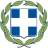 ΥΠΟΥΡΓΕΙΟ ΠΑΙΔΕΙΑΣ ΚΑΙ ΘΡΗΣΚΕΥΜΑΤΩΝΠΕΡΙΦΕΡΕΙΑΚΗ Δ/ΝΣΗ ΠΕ & ΔΕ ΚΡΗΤΗΣΚΕΝΤΡΟ ΠΕΡΙΒΑΛΛΟΝΤΙΚΗΣ ΕΚΠΑΙΔΕΥΣΗΣ ΒΑΜΟΥΕΛΛΗΝΙΚΗ ΔΗΜΟΚΡΑΤΙΑΥΠΟΥΡΓΕΙΟ ΠΑΙΔΕΙΑΣ ΚΑΙ ΘΡΗΣΚΕΥΜΑΤΩΝΠΕΡΙΦΕΡΕΙΑΚΗ Δ/ΝΣΗ ΠΕ & ΔΕ ΚΡΗΤΗΣΚΕΝΤΡΟ ΠΕΡΙΒΑΛΛΟΝΤΙΚΗΣ ΕΚΠΑΙΔΕΥΣΗΣ ΒΑΜΟΥΚεφαλάς, 15-11-2021Αριθ. Πρωτ. 95Δ/νση: Πληροφορίες: Τηλέφωνο:Fax: e-mail:Ιστολόγιο:Κεφαλάς Αποκορώνου 73008Ποντικάκης Φώτιος28250-8323028250-83231kpevamou@gmail.com http://kpevamou.blogspot.gr ΠΡΟΣ:    Περιφ/κή Δ/νση Α/θμιας & Β/θμιας Εκπ/σης Κρήτης Δ/νσεις Α/θμιας & Β/θμιας Εκπ/σης της Κρήτης (Υπόψη Υπευθύνων Σχολικών Δραστηριοτήτων)Σχολικές μονάδεςΚΠΕ της Κρήτης